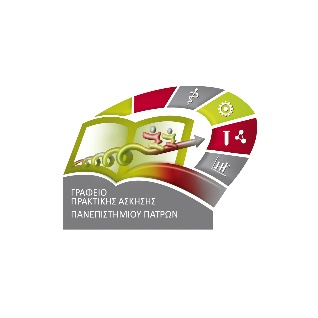 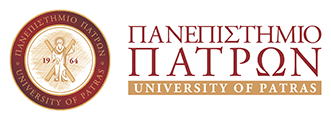 1 ΑΑ ΟΝΟΜΑΤΕΠΩΝΥΜΟ ΑΜ ΜΕΣΟΣ ΟΡΟΣ ΒΑΘΜΟΛΟΓΙΑΣ 1 ΣΑΛΩΜΙΔΗΣ ΚΩΣΤΑΣ 1052743 9.15 2 ΠΑΝΟΥ ΜΑΡΙΑ 1056072 8.56 3 ΨΑΡΡΟΥ ΑΙΚΑΤΕΡΙΝΗ 1052813 8.54 4 ΠΑΠΑΖΗΣΗ ΦΩΤΕΙΝΗ 1285 8.47 5 ΝΤΙΝΟΠΟΥΛΟΥ ΔΗΜΗΤΡΑ 1052783 8.39 6 ΤΖΕΤΖΗ ΟΛΙΑΝΤΑ 1012 8.36 7 ΠΟΥΛΑΚΗ ΔΗΜΗΤΡΑ 1121 8.35 8 ΠΑΥΛΙΔΟΥ ΦΩΤΕΙΝΗ 1081 8.30 9 ΧΡΙΣΤΟΠΟΥΛΟΥ ΑΔΑΜΑΝΤΙΑ 1065 8.18 10 ΛΙΟΥΡΗ ΦΩΤΕΙΝΗ 1078 8.12 11 ΑΣΗΜΑΚΟΠΟΥΛΟΥ ΕΛΕΝΗ 1033 8.07 12 ΤΖΙAΒΑ ΓΕΩΡΓΙΑ 1052820 7.97 13 ΚΑΡΑΜΗΤΡΟΥ ΖΩΗ 1064 7.96 14 ΜΠΑΚΑΪ ΓΙΟΥΛΙ 1070 7.93 15 ΞΕΝΑΚΗ ΠΑΝΑΓΙΩΤΑ 1052766 7.84 16 ΞΥΔΙΑ ΜΑΡΙΑ 1057 7.80 17 ΦΛΩΡΟΣΚΟΥΦΗΣ ΔΗΜΗΤΡΙΟΣ 1052772 7.77 18 ΤΣΑΛΑΝΤΕΪ ΕΡΑΝΤ 1052834 7.71 19 ΑΘΑΝΑΣΟΠΟΥΛΟΥ ΒΑΣΙΛΙΚΗ 1122 7.56 20 ΝΙΚΟΛΟΠΟΥΛΟΣ ΦΩΤΙΟΣ 1052812 7.56 21 ΓΙΑΝΝΟΠΟΥΛΟΥ ΠΑΝΑΓΙΩΤΑ 1131 7.55 22 ΑΡΜΑΟΥ ΑΛΙΚΗ 1097 7.53 23 ΦΩΤΟΥ ΜΑΡΙΑ ΜΑΡΓΑΡΙΤΑ 7.52 24 ΓΑΛΑΝΟΠΟΥΛΟΥ ΧΡΙΣΤΙΝΑ 1049 7.51 25 ΣΚΡΕΚΑ ΕΛΠΙΔΑ 1052841 7.50 26 ΚΑΠΟΘΑΝΑΣΗ ΜΑΡΙΝΑ 1120 7.42 27 ΣΑΡΓΙΩΤΗ ΒΑΣΙΛΙΚΗ 1080 7.40 28 ΚΑΡΑΛΗ ΣΤΥΛΙΑΝΗ 1050 7.40 29 ΚΑΛΟΓΕΡΗ ΜΑΡΙΝΑ 1041 7.35 30 ΑΝΣΑΛΝΤΟ ΑΛΕΞΑΝΔΡΟΣ 1073 7.31 31 ΡΟΔΙΤΗ ΕΛΕΝΗ 1117 7.28 32 ΣΟΥΛΙΩΤΗ ΒΑΣΙΛΙΚΗ 1052843 7.21 33 ΚΟΥΝΙΑ ΜΑΡΙΑ 1138 7.15 34 ΚΟΛΟΚΑΘΗΣ ΠΑΡΑΣΚΕΥΑΣ 1052758 7.14 35 ΛΙΑΡΟΜΑΤΗΣ ΣΠΗΛΙΟΣ 1093 7.11 36 ΚΑΤΣΑΜΠΑΣ ΔΗΜΗΤΡΙΟΣ 1047 7.08 37 ΤΣΟΥΜΠΟΣ ΓΕΩΡΓΙΟΣ 1105 7.04 38 ΠΑΛΑΜΑΡΑ ΚΩΝΣΤΑΝΤΙΝΑ 1056066 7.01 39 ΠΟΛΥΔΩΡΟΠΟΥΛΟΥ ΔΗΜΗΤΡΑ 1103 6.99 40 ΑΓΓΕΛΟΠΟΥΛΟΣ ΑΛΕΞΑΝΔΡΟΣ 1074 6.97 41 ΘΕΟΔΟΣΙΑΔΟΥ ΚΥΡΙΑΚΗ 1052761 6.95 42 ΒΡΕΤΤΟΥ ΑΓΓΕΛΙΚΗ 1043 6.89 43 ΔΗΜΗΤΡΙΑΔΗΣ 	ΔΗΜΗΤΡΙΟΣ ΜΑΡΙΟΣ 1052837 6.81 44 ΧΡΥΣΑΝΘΟΥ ΠΗΝΕΛΟΠΗ 1052824 6.78 45 ΑΧΤΥΠΗΣ ΧΡΗΣΤΟΣ 1052821 6.75 46 ΠΑΣΠΑΛΙΑΡΗ ΒΑΣΙΛΙΚΗ 1052822 6.74 47 ΚΑΚΑΡΟΥΝΑ ΔΕΣΠΟΙΝΑ 1056064 6.64 48 ΤΥΡΑΝΟΠΟΥΛΟΥ ΘΕΟΔΟΣΙΑ 999 6.55 49 ΚΟΛΤΣΙΔΑ ΜΑΡΙΑ 1052832 6.53 50 ΧΡΟΝΟΠΟΥΛΟΥ ΠΑΝΑΓΙΩΤΑ 1091 6.23 51 ΝΙΚΟΛΟΠΟΥΛΟΣ ΓΕΩΡΓΙΟΣ 928 6.22 52 ΧΙΛΜΗ ΣΟΥΚΡΗ ΑΧΜΕΤ 834 5.80 53 ΚΑΜΠΕΡ ΑΝΑΣΤΑΣΙΟΣ ΔΗΜΗΤΡΙΟΣ 1052762 5.10 54 ΠΑΠΑΝΙΚΟΛΑΟΥ ΚΩΝΣΤΑΝΤΙΟΣ 885 4.60 